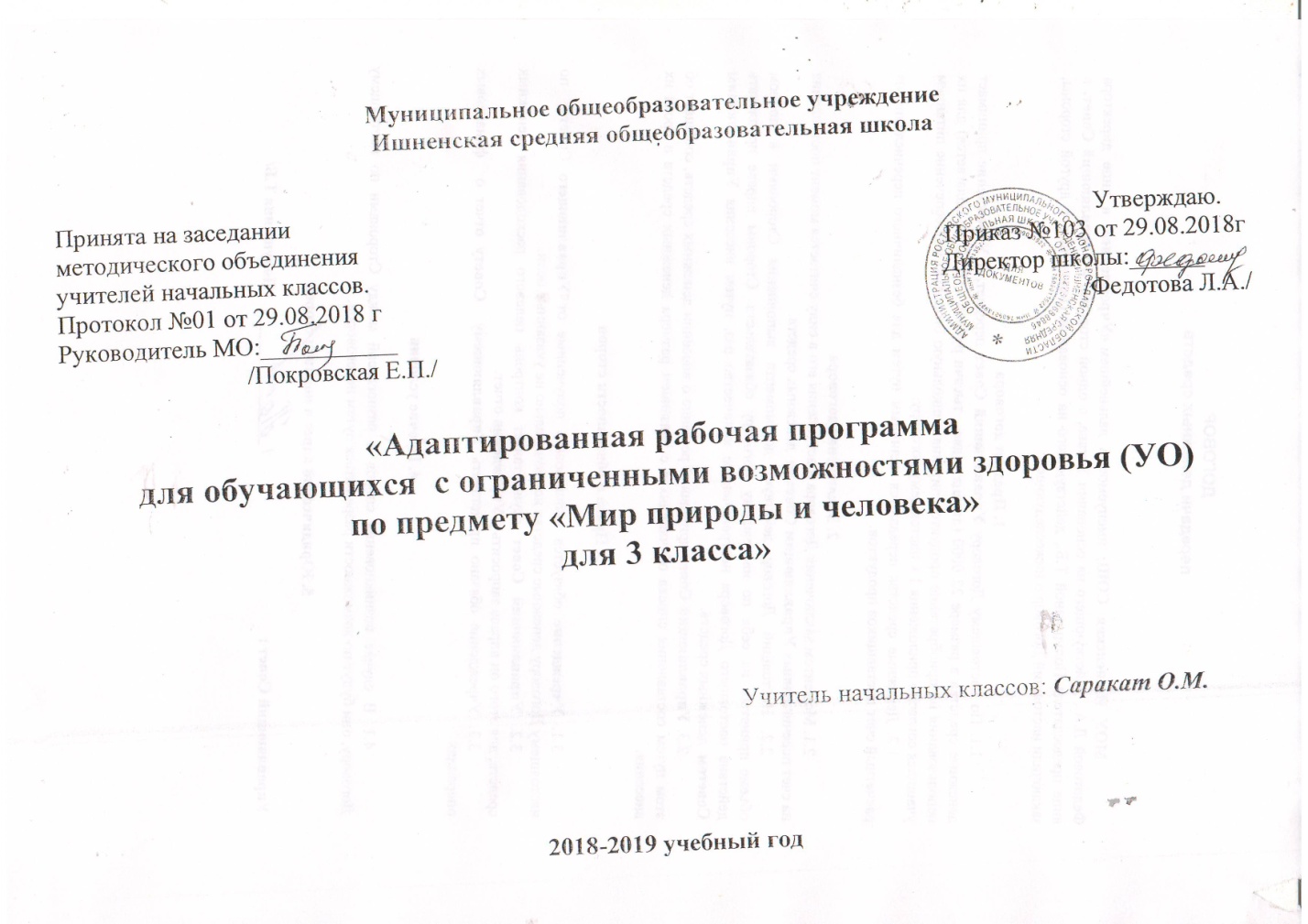 Пояснительная запискаНормативно-правовую базу разработки рабочей программы составляют: - Федеральный закон  Российской Федерации «Об образовании в РФ» от 29.12.2012г. № 273-ФЗ;- Федеральный государственный образовательный стандарт образования обучающихся с умственной отсталостью (интеллектуальными нарушениями);- Адаптированная основная образовательная программа образования обучающихся с умственной отсталостью (интеллектуальными нарушениями).   ОДОБРЕНА решением федерального учебно-методического объединения по общему образованию (протокол от 22 декабря 2015 г. № 4/15)Рабочая программа составлена на основе Мир природы и человека. Методические рекомендации. 1–4 классы: учеб. пособие для общеобразоват. организаций, реализующих адапт. основные общеобразоват. программы / Н. Б. Матвеева, И. А. Ярочкина, М. А. Попова. –М. : Просвещение, 2016. Адаптированной основной общеобразовательной программы НОО обучающихся С ЗПР МОУ Ишненской СОШ на 2017 – 2022 г.Учебного плана МОУ Ишненской  СОШ для  8 вида на 2018-2019 учебный годУчебника «Мир природы и человека» в 2 частях, для 3 класса (авторы: Матвеева Н.Б.,Ярочкина И.А. и др.) М., «Просвещение»,2018Цель программы обучения:развитие обучающихся с интеллектуальными нарушениями в процессе усвоения систематических знаний о природе,формирование элементов образного и аналитического мышления, развитие кругозора, обогащение словаря обучающихся, воспитание любви к природе, интереса к окружающему миру, бережного отношения к живому. Третий год обучения продолжает работу, начатую в первом и втором классах. Основные задачи, которые решаются на этом этапе обучения, следующие: • закрепление представлений о взаимосвязи живой и неживой природы; • закрепление представлений о солнце как источнике света и тепла на Земле, уяснение роли солнца как причины, обуславливающей смену времен года, его значение в жизни живой природы; • изучение доступных обучающимся сведений о воздухе, формирование представлений о роли и участии воздуха (кислорода) в жизни растений, животных и человека; • воспитание интереса к природе, бережного к ней отношения, формирование понимания взаимосвязи человека и природы. Порядок изучения тем, а также время, отведенное для изучения каждой из них, могут быть изменены учителем с учетом возможностей конкретного класса, уровня подготовленности обучающихся.Место учебного предмета в учебном планеПредмет «Мир природы и человека» Основные требования к знаниям и умениям учащихся 3 классаПредметными результатами изучения курса «Мир природы и человека» является формирование следующих умений:• правильно называть изученные объекты и явления; • сравнивать и различать растения сада и леса, деревья хвойные и лиственные, кустарники, травы, ягоды, грибы, орехи, плоды и семена растений,                 знать названия деревьев и кустарников, наиболее распространенных в данной местности;               • сравнивать и различать домашних и диких животных и птиц; описывать их повадки и образ жизни;               • соблюдать правила питания; правила приготовления пищи и хранения продуктов питания, соблюдать требования по профилактике пищевых                      отравлений;               • соотносить сезонные изменения в неживой природе с изменениями в жизни растений, животных, человека;               • определять по сезонным изменениям время года;              • определять направление ветра.Коррекционная работас  обучающимися  с ОВЗ (УО)  младшего возраста:Игровая форма является доминирующей. Игра рассматривается не как развлечение и отдых, а как средство обучения и коррекции.Использование эмоций, как относительно более сохранной стороны у глубоко отсталых детей, для привлечения их внимания,  интереса повышения мотивации обучения, пробуждения познавательных потребностей.Использование подражательности.Предметно-действенное обучение, организация постоянной активности практической деятельности детей с конкретными предметами по определённым задачам, поставленным учителем. Речь сопровождает деятельность, но не подменяет её.Детальное расчленение материала на простейшие элементы при соблюдении его систематичности и последовательности. Обучение ведётся по каждому элементу, и лишь затем они объединяются в целое, а дети подводят к обобщению.Постепенное условие самостоятельных действий детей: от действий по подражанию к действиям по образцу, по речевой инструкции. Постепенное включение речи во все виды работ.Большая повторяемость материала: применение его в новых ситуациях.СОДЕРЖАНИЕСезонные изменения в природе Сезонные изменения в неживой природеЗакрепление представлений о влиянии солнца на смену времен года. Наблюдение за высотой солнца над горизонтом в разное время года: направление солнечных лучей, количество тепла и света. Изменение продолжительности дня и ночи. Восход, заход солнца.  Формирование представлений о явлениях и состояниях неживой природы: облачность, туман, небольшой дождь, заморозки, оттепель, вьюга, метель, ледоход, жаркие дни, радуга, холодный – теплый ветер. Продолжение наблюдений за погодой, их описание. Календарь. Знакомство с календарем. Названия месяцев.Растения и животные в разное время годаНаблюдения за растениями сада и леса в разное время года: яблоня, осина, липа, акация, орешник. Увядание и появление цветов и трав (медуница). Птицы зимующие и перелетные: клест, снегирь, соловей. Насекомые в осенний период. Домашние животные в разное время года. Лесные животные: мыши, змеи, лягушки. Сезонные работы в саду, огороде, труд людей в разное время годаНеживая природаВоздух и его значение в жизни растений, животных, человека. Термометр (элементарные представления). Измерение температуры воздуха. Ветер. Стороны горизонта: север, юг, запад, восток. Направление ветра. Живая природаРастения Сравнение и распознавание растений по их признакам: деревья, кустарники, травы. Части растений: корень, стебель (ствол), ветки, почки, листья, цветы. Растения сада. Фруктовые деревья (2–3 названия); ягодные кустарники (2–3 названия). Внешний вид, распознавание. Плоды. Ягоды. Лес. Растения леса. Деревья хвойные и лиственные, кустарники. Семена. Орехи. Лесные ягоды. Ягоды съедобные и несъедобные. Грибы. Грибы съедобные и несъедобные.  Травы полезные и травы опасные. ЖивотныеДикие обитатели леса: кабан, лось, заяц. Внешний вид, питание, повадки, образ жизни, детеныши. Приспособление диких животных к природным условиям. Домашние животные: свинья, корова, кролик. Внешний вид, питание, детеныши. Уход за домашними животными. Сравнение диких и домашних животных. Сходство и различия: кабан – свинья, заяц – кролик. Птицы. Внешний вид, питание, повадки, образ жизни. Строение гнезд, забота о потомстве. Птицы перелетные и зимующие: ласточка, дрозд, галка, дятел. Хищные птицы: ястреб, коршун. Певчие птицы: соловей, жаворонок.Человек. Безопасное поведениеДыхание человека. Элементарные представления о строении и работе легких. Температура тела человека. Градусник и его назначение. Профилактика простудных заболеваний. Сердце, кровь. Элементарные представления о строении и работе сердца. Пульс. Окружающая среда и здоровье человека. Питание человека. Употребление в пищу овощей, фруктов, молочных продуктов, мяса. Приготовление и хранение пищи. Профилактика пищевых отравлений.Календарно – тематическое планирование курса «Мир природы и человека»(2 часа в неделю × 34 недели – 68 часов)Описание материально – технического обеспечения образовательного процесса.Учебно-методический комплектУчебник «Мир природы и человека» в 2 частях, для 3 класса (авторы: Матвеева Н.Б.,Ярочкина И.А. и др.) М., «Просвещение»,2018Методические пособия для учителя:М.Ф.Титова. Изучение природы в 1 - 4 классах специальных (коррекционных) образовательных учреждений I - II вида. Москва: ВЛАДОС, 2004 год.Гаврикова М.Ю. Коррекционно-развивающие занятия. Развитие речи (1-4 класс). Учебно-методическое пособие / 2-е изд., доп. – М.: Глобус, 2011.Обучение учащихся I – IV классов вспомогательной школы: Пособие для учителей/ Под ред. В.Г.Петровой. – 2-е изд., перераб. – М: Просвещение, 2011.Использую элементы технологий:Е. Д. Худенко («Технология коррекционно - развивающего обучения»),П. Я. Гальперина («Теория поэтапного формирования умственных действий»).Печатные пособия: комплект наглядных материалов для организации индивидуальной работы;комплекта предметных, сюжетных картин, серий сюжетных картин, динамических картин и схем по разделам программы; экранно-звуковые пособия: аудиозаписи звуков окружающего мира (природы и социума); видеофильмы и презентации по темам учебного предмета;учебно - практическое оборудование: игровой материал для сюжетных дидактических игр; оборудование для проведения практических занятий и элементарных опытов;оборудование для проведения предметно-практических упражнений (ножницы, бумага и картон цветные, клей, краски, кисточки, пластилин и т.п.);модели и натуральный ряд: муляжи фруктов, ягод, грибов и овощей; натуральные объекты: учебные принадлежности, игрушки, комнатные растения, плоды с/х культур и пр.Технические средства обучения – ноутбук, интерактивная доска, телевизор; экранно-звуковые пособия (презентации, мультфильмы).Интернет ресурсы: http://nsportal.ru/, http://infourok.ru/, http://www.uchportal.ru/, http://pedsovet.su/, http://www.proshkolu.ru/, http://www.myshared.ru/.Класс3ГодКоличество часов2 часа в неделю68 часов№ п/пТема урокаКол-во ча-совТип урокаХарактеристика деятельности учащихся или виды учебной деятельностиВиды контроля, измерителиДата проведенияДата проведения№ п/пТема урокаКол-во ча-совТип урокаХарактеристика деятельности учащихся или виды учебной деятельностиВиды контроля, измерителиПлан.Факт.I четверть (16 ч)I четверть (16 ч)I четверть (16 ч)I четверть (16 ч)I четверть (16 ч)I четверть (16 ч)I четверть (16 ч)I четверть (16 ч)Временные представления (9 часов)Временные представления (9 часов)Временные представления (9 часов)Временные представления (9 часов)Временные представления (9 часов)Временные представления (9 часов)Временные представления (9 часов)Временные представления (9 часов)1-2Природа вокруг нас!
2Повторительно-обобщающийБеседа, рассмотрение картин. Выбор нужного предмета, картинки из представленных (одеть куклу или себя на прогулку). Элементарные представления об объектах и явлениях окружающей природы. 
Развитие зрительного и слухового восприятия. Замечать осенние изменения в природе и рассказывать о них; работать с иллюстрациями. Развитие памяти при назывании предметов одежды или обуви, развитие мышления при выборе нужной(лишней) картинки или предмета.
Представления о труде людей в зависимости от времени года; развитие мышления и воображения при использовании имитационных действий.Текущий 3-4«Осень, в гости просим!»2Повторительно-обобщающийБеседа, рассмотрение картин. Выбор нужного предмета, картинки из представленных (одеть куклу или себя на прогулку). Элементарные представления об объектах и явлениях окружающей природы. 
Развитие зрительного и слухового восприятия. Замечать осенние изменения в природе и рассказывать о них; работать с иллюстрациями. Развитие памяти при назывании предметов одежды или обуви, развитие мышления при выборе нужной(лишней) картинки или предмета.
Представления о труде людей в зависимости от времени года; развитие мышления и воображения при использовании имитационных действий.Текущий 5-6Одежда и обувь человека осенью.2Повторительно-обобщающийБеседа, рассмотрение картин. Выбор нужного предмета, картинки из представленных (одеть куклу или себя на прогулку). Элементарные представления об объектах и явлениях окружающей природы. 
Развитие зрительного и слухового восприятия. Замечать осенние изменения в природе и рассказывать о них; работать с иллюстрациями. Развитие памяти при назывании предметов одежды или обуви, развитие мышления при выборе нужной(лишней) картинки или предмета.
Представления о труде людей в зависимости от времени года; развитие мышления и воображения при использовании имитационных действий. Текущий7-8Явления природы: дождь, туман, листопад. (Составление гербария)2КомбинированныйБеседа, рассмотрение картин. Выбор нужного предмета, картинки из представленных (одеть куклу или себя на прогулку). Элементарные представления об объектах и явлениях окружающей природы. 
Развитие зрительного и слухового восприятия. Замечать осенние изменения в природе и рассказывать о них; работать с иллюстрациями. Развитие памяти при назывании предметов одежды или обуви, развитие мышления при выборе нужной(лишней) картинки или предмета.
Представления о труде людей в зависимости от времени года; развитие мышления и воображения при использовании имитационных действий.Практическая работа9Занятия и труд людей осенью.1Повторительно-обобщающийБеседа, рассмотрение картин. Выбор нужного предмета, картинки из представленных (одеть куклу или себя на прогулку). Элементарные представления об объектах и явлениях окружающей природы. 
Развитие зрительного и слухового восприятия. Замечать осенние изменения в природе и рассказывать о них; работать с иллюстрациями. Развитие памяти при назывании предметов одежды или обуви, развитие мышления при выборе нужной(лишней) картинки или предмета.
Представления о труде людей в зависимости от времени года; развитие мышления и воображения при использовании имитационных действий.ТекущийРастительный мир (7 часов)Растительный мир (7 часов)Растительный мир (7 часов)Растительный мир (7 часов)Растительный мир (7 часов)Растительный мир (7 часов)Растительный мир (7 часов)Растительный мир (7 часов)10«Что нам осень принесла?». (Овощи, фрукты)
1Объяснение нового материала Расширить представления о растительном мире; выделять существенные признаки. Изучение и узнавание овощей и фруктов (помидор, огурец, морковь, картофель, яблоки, груши, виноград).
Расширение представлений о растениях (деревья, цветы, трава, куст); учиться находить и показывать части растений (лист, ветка). Наблюдать за изменениями в природе и устанавливать взаимосвязь; осознавать необходимость бережного отношения к природе. Научатся по своим наблюдениям приводить примеры осенних явлений в природе, узнавать изученные природные объекты. Текущий11«Что нам осень принесла?». (Овощи, фрукты)
1КомбинированныйРасширить представления о растительном мире; выделять существенные признаки. Изучение и узнавание овощей и фруктов (помидор, огурец, морковь, картофель, яблоки, груши, виноград).
Расширение представлений о растениях (деревья, цветы, трава, куст); учиться находить и показывать части растений (лист, ветка). Наблюдать за изменениями в природе и устанавливать взаимосвязь; осознавать необходимость бережного отношения к природе. Научатся по своим наблюдениям приводить примеры осенних явлений в природе, узнавать изученные природные объекты. Практическая работа12Дары осени. Грибы.
1Объяснение нового материалаРасширить представления о растительном мире; выделять существенные признаки. Изучение и узнавание овощей и фруктов (помидор, огурец, морковь, картофель, яблоки, груши, виноград).
Расширение представлений о растениях (деревья, цветы, трава, куст); учиться находить и показывать части растений (лист, ветка). Наблюдать за изменениями в природе и устанавливать взаимосвязь; осознавать необходимость бережного отношения к природе. Научатся по своим наблюдениям приводить примеры осенних явлений в природе, узнавать изученные природные объекты. ТекущийДары осени. Грибы.
Расширить представления о растительном мире; выделять существенные признаки. Изучение и узнавание овощей и фруктов (помидор, огурец, морковь, картофель, яблоки, груши, виноград).
Расширение представлений о растениях (деревья, цветы, трава, куст); учиться находить и показывать части растений (лист, ветка). Наблюдать за изменениями в природе и устанавливать взаимосвязь; осознавать необходимость бережного отношения к природе. Научатся по своим наблюдениям приводить примеры осенних явлений в природе, узнавать изученные природные объекты. 14Какие бывают растения? Части дерева (лист)1Объяснение нового материалаРасширить представления о растительном мире; выделять существенные признаки. Изучение и узнавание овощей и фруктов (помидор, огурец, морковь, картофель, яблоки, груши, виноград).
Расширение представлений о растениях (деревья, цветы, трава, куст); учиться находить и показывать части растений (лист, ветка). Наблюдать за изменениями в природе и устанавливать взаимосвязь; осознавать необходимость бережного отношения к природе. Научатся по своим наблюдениям приводить примеры осенних явлений в природе, узнавать изученные природные объекты. Текущий15Какие бывают растения? Части дерева (лист)1КомбинированныйРасширить представления о растительном мире; выделять существенные признаки. Изучение и узнавание овощей и фруктов (помидор, огурец, морковь, картофель, яблоки, груши, виноград).
Расширение представлений о растениях (деревья, цветы, трава, куст); учиться находить и показывать части растений (лист, ветка). Наблюдать за изменениями в природе и устанавливать взаимосвязь; осознавать необходимость бережного отношения к природе. Научатся по своим наблюдениям приводить примеры осенних явлений в природе, узнавать изученные природные объекты. Практическая работа16Обобщающий урок  «Растительный мир осень»1Повторение и обобщениеОбобщение и систематизация полученных знанийТекущийII четверть (16 ч)II четверть (16 ч)II четверть (16 ч)II четверть (16 ч)II четверть (16 ч)II четверть (16 ч)II четверть (16 ч)II четверть (16 ч)Животный мир (6 часов)Животный мир (6 часов)Животный мир (6 часов)Животный мир (6 часов)Животный мир (6 часов)Животный мир (6 часов)Животный мир (6 часов)Животный мир (6 часов)17А кто такие птички? (перелетные и зимующие птицы).1КомбинированныйПредставление о птицах, их значении. Овладение доступными средствами коммуникации и общения – вербальными и невербальными. Узнавать и выделять объект среди 2-3х совместно с учителем. Умение устанавливать аналогии. Умение сравнивать по характерным признакам, развитие мыслительных процессов: обобщение, анализ, сравнение. Рассматривание фотографий, картинок о животных и птицах. Работа со знакомыми пиктограммами.Текущий18А кто такие птички? (перелетные и зимующие птицы).1КомбинированныйПредставление о птицах, их значении. Овладение доступными средствами коммуникации и общения – вербальными и невербальными. Узнавать и выделять объект среди 2-3х совместно с учителем. Умение устанавливать аналогии. Умение сравнивать по характерным признакам, развитие мыслительных процессов: обобщение, анализ, сравнение. Рассматривание фотографий, картинок о животных и птицах. Работа со знакомыми пиктограммами.Текущий19В мире животных.1КомбинированныйПредставление о птицах, их значении. Овладение доступными средствами коммуникации и общения – вербальными и невербальными. Узнавать и выделять объект среди 2-3х совместно с учителем. Умение устанавливать аналогии. Умение сравнивать по характерным признакам, развитие мыслительных процессов: обобщение, анализ, сравнение. Рассматривание фотографий, картинок о животных и птицах. Работа со знакомыми пиктограммами.Текущий20В мире животных.1КомбинированныйПредставление о птицах, их значении. Овладение доступными средствами коммуникации и общения – вербальными и невербальными. Узнавать и выделять объект среди 2-3х совместно с учителем. Умение устанавливать аналогии. Умение сравнивать по характерным признакам, развитие мыслительных процессов: обобщение, анализ, сравнение. Рассматривание фотографий, картинок о животных и птицах. Работа со знакомыми пиктограммами.ТекущийПредставление о птицах, их значении. Овладение доступными средствами коммуникации и общения – вербальными и невербальными. Узнавать и выделять объект среди 2-3х совместно с учителем. Умение устанавливать аналогии. Умение сравнивать по характерным признакам, развитие мыслительных процессов: обобщение, анализ, сравнение. Рассматривание фотографий, картинок о животных и птицах. Работа со знакомыми пиктограммами.Представление о птицах, их значении. Овладение доступными средствами коммуникации и общения – вербальными и невербальными. Узнавать и выделять объект среди 2-3х совместно с учителем. Умение устанавливать аналогии. Умение сравнивать по характерным признакам, развитие мыслительных процессов: обобщение, анализ, сравнение. Рассматривание фотографий, картинок о животных и птицах. Работа со знакомыми пиктограммами.Временные представления (6 часов)Временные представления (6 часов)Временные представления (6 часов)Временные представления (6 часов)Временные представления (6 часов)Временные представления (6 часов)Временные представления (6 часов)Временные представления (6 часов)23-24«Здравствуй, зимушка-зима!»2КомбинированныйЗамечать зимние изменения в природе и рассказывать о них; научиться работать с иллюстрациями. Представления о зимней одежде, ее назначении. Наблюдать за изменениями в природе и устанавливать взаимосвязь; Умение узнавать действия и занятия людей на картинках и схемах; имитировать действия людей. 
Текущий25Одежда и обувь человека зимой.1КомбинированныйЗамечать зимние изменения в природе и рассказывать о них; научиться работать с иллюстрациями. Представления о зимней одежде, ее назначении. Наблюдать за изменениями в природе и устанавливать взаимосвязь; Умение узнавать действия и занятия людей на картинках и схемах; имитировать действия людей. 
Текущий26Одежда и обувь человека зимой.1КомбинированныйЗамечать зимние изменения в природе и рассказывать о них; научиться работать с иллюстрациями. Представления о зимней одежде, ее назначении. Наблюдать за изменениями в природе и устанавливать взаимосвязь; Умение узнавать действия и занятия людей на картинках и схемах; имитировать действия людей. 
Практическая работа«Уход за обувью и одеждой»27-28Зимние явления природы (снег, метель, лед).2КомбинированныйЗамечать зимние изменения в природе и рассказывать о них; научиться работать с иллюстрациями. Представления о зимней одежде, ее назначении. Наблюдать за изменениями в природе и устанавливать взаимосвязь; Умение узнавать действия и занятия людей на картинках и схемах; имитировать действия людей. 
ТекущийРастительный мир (4 часа)Растительный мир (4 часа)Растительный мир (4 часа)Растительный мир (4 часа)Растительный мир (4 часа)Растительный мир (4 часа)Растительный мир (4 часа)Растительный мир (4 часа)29Зимний лес. Елка.
1КомбинированныйПредставление о лесе; о правилах поведения в лесу. Уточнить представления о растениях; умение осуществлять анализ объектов с выделением существенных и несущественных признаков (лист-иголка). Последовательно выполняет отдельные операции действия по образцу педагога. Фиксировать взгляд на объекте, использовать предметы по назначению. Текущий18.1218.1230Зимний лес. Елка.
1КомбинированныйПредставление о лесе; о правилах поведения в лесу. Уточнить представления о растениях; умение осуществлять анализ объектов с выделением существенных и несущественных признаков (лист-иголка). Последовательно выполняет отдельные операции действия по образцу педагога. Фиксировать взгляд на объекте, использовать предметы по назначению. Текущий20.1231Занятия и труд людей зимой.1КомбинированныйПредставление о лесе; о правилах поведения в лесу. Уточнить представления о растениях; умение осуществлять анализ объектов с выделением существенных и несущественных признаков (лист-иголка). Последовательно выполняет отдельные операции действия по образцу педагога. Фиксировать взгляд на объекте, использовать предметы по назначению. Текущий25.1232Обобщающий урок  «Растительный мир зимой»1Повторение и обобщениеОбобщение и систематизация полученных знанийТекущий27.12III четверть (20 часов)III четверть (20 часов)III четверть (20 часов)III четверть (20 часов)III четверть (20 часов)III четверть (20 часов)III четверть (20 часов)III четверть (20 часов)Животный мир (4 часа)Животный мир (4 часа)Животный мир (4 часа)Животный мир (4 часа)Животный мир (4 часа)Животный мир (4 часа)Животный мир (4 часа)Животный мир (4 часа)33Домашние животные. Кошка и собака. Уход.1КомбинированныйПредставление о животных и птицах, их умении приспосабливаться к климатическим условиям; умение осуществлять анализ объектов с выделением существенных и несущественных признаков. Узнавать, называть и определять объекты окружающей действительности. Узнавать, называть и определять объекты окружающей действительности безопасного поведения с ними.Текущий15.0134Домашние животные. Кошка и собака. Уход.1КомбинированныйПредставление о животных и птицах, их умении приспосабливаться к климатическим условиям; умение осуществлять анализ объектов с выделением существенных и несущественных признаков. Узнавать, называть и определять объекты окружающей действительности. Узнавать, называть и определять объекты окружающей действительности безопасного поведения с ними.Практическая работа «Забота о кошках и собаках»17.0135Дикие животные. Заяц. Волк. Лиса. Медведь.1КомбинированныйПредставление о животных и птицах, их умении приспосабливаться к климатическим условиям; умение осуществлять анализ объектов с выделением существенных и несущественных признаков. Узнавать, называть и определять объекты окружающей действительности. Узнавать, называть и определять объекты окружающей действительности безопасного поведения с ними.Текущий22.0136Дикие животные. Заяц. Волк. Лиса. Медведь.1КомбинированныйПредставление о животных и птицах, их умении приспосабливаться к климатическим условиям; умение осуществлять анализ объектов с выделением существенных и несущественных признаков. Узнавать, называть и определять объекты окружающей действительности. Узнавать, называть и определять объекты окружающей действительности безопасного поведения с ними.Текущий24.01Объекты природы (4 часа)Объекты природы (4 часа)Объекты природы (4 часа)Объекты природы (4 часа)Объекты природы (4 часа)Объекты природы (4 часа)Объекты природы (4 часа)Объекты природы (4 часа)37Из чего что сделано? (Дерево, ткань, резина).1КомбинированныйПроводить сравнение и классификацию; использовать знаково- символические средств (пиктограммы). Классифицировать предметы по характеру материала; бережно относиться к вещам. Усвоить, что чистый воздух и вода – одно из главных богатств Земли, которые необходимо охранять. Текущий29.0138Из чего что сделано? (Дерево, ткань, резина).1КомбинированныйПроводить сравнение и классификацию; использовать знаково- символические средств (пиктограммы). Классифицировать предметы по характеру материала; бережно относиться к вещам. Усвоить, что чистый воздух и вода – одно из главных богатств Земли, которые необходимо охранять. Текущий31.0139Воздух и вода. Значение для человека и животных.1КомбинированныйПроводить сравнение и классификацию; использовать знаково- символические средств (пиктограммы). Классифицировать предметы по характеру материала; бережно относиться к вещам. Усвоить, что чистый воздух и вода – одно из главных богатств Земли, которые необходимо охранять. Текущий05.0240Воздух и вода. Значение для человека и животных.1КомбинированныйПроводить сравнение и классификацию; использовать знаково- символические средств (пиктограммы). Классифицировать предметы по характеру материала; бережно относиться к вещам. Усвоить, что чистый воздух и вода – одно из главных богатств Земли, которые необходимо охранять. Текущий07.02Растительный мир (2 часа)Растительный мир (2 часа)Растительный мир (2 часа)Растительный мир (2 часа)Растительный мир (2 часа)Растительный мир (2 часа)Растительный мир (2 часа)Растительный мир (2 часа)41Комнатные растения. Уход.1КомбинированныйНаучатся распознавать комнатные растения. Практически научатся правильно за ними ухаживать.Текущий12.0242Комнатные растения. Уход.1КомбинированныйНаучатся распознавать комнатные растения. Практически научатся правильно за ними ухаживать.Практическая работа «Уход за комнатными растениями»14.02Животный мир (5 часов)Животный мир (5 часов)Животный мир (5 часов)Животный мир (5 часов)Животный мир (5 часов)Животный мир (5 часов)Животный мир (5 часов)Животный мир (5 часов)43Кто живет в воде? Речные и морские рыбы.1КомбинированныйПредставление о водном мире, рыбах, строении и жизни рыб. Знание об уходе за аквариумными рыбками. Контролировать и оценивать свои действия, вносить коррективы в их выполнение.
Текущий19.0244Кто живет в воде? Речные и морские рыбы.1КомбинированныйПредставление о водном мире, рыбах, строении и жизни рыб. Знание об уходе за аквариумными рыбками. Контролировать и оценивать свои действия, вносить коррективы в их выполнение.
Текущий21.0245Аквариумные рыбки.
1КомбинированныйПредставление о водном мире, рыбах, строении и жизни рыб. Знание об уходе за аквариумными рыбками. Контролировать и оценивать свои действия, вносить коррективы в их выполнение.
Текущий26.0246Аквариумные рыбки.
1КомбинированныйПредставление о водном мире, рыбах, строении и жизни рыб. Знание об уходе за аквариумными рыбками. Контролировать и оценивать свои действия, вносить коррективы в их выполнение.
Текущий28.0247Обобщающий урок  1Повторение и обобщениеОбобщение и систематизация полученных знанийТекущий05.03Временные представления (5 часов)Временные представления (5 часов)Временные представления (5 часов)Временные представления (5 часов)Временные представления (5 часов)Временные представления (5 часов)Временные представления (5 часов)Временные представления (5 часов)48Явления природы: солнце, ветер.
1КомбинированныйНаблюдать за изменениями в природе и устанавливать взаимосвязь; изображать имитационно. Замечать весенние изменения в природе и рассказывать о них; научиться работать с иллюстрациями. Наблюдать за природой. Узнавать и выделять предметы одежды среди 2-3х совместно с учителем.Текущий07.0349Явления природы: солнце, ветер.
1КомбинированныйНаблюдать за изменениями в природе и устанавливать взаимосвязь; изображать имитационно. Замечать весенние изменения в природе и рассказывать о них; научиться работать с иллюстрациями. Наблюдать за природой. Узнавать и выделять предметы одежды среди 2-3х совместно с учителем.Текущий12.0350Оживает все кругом! (весна).1КомбинированныйНаблюдать за изменениями в природе и устанавливать взаимосвязь; изображать имитационно. Замечать весенние изменения в природе и рассказывать о них; научиться работать с иллюстрациями. Наблюдать за природой. Узнавать и выделять предметы одежды среди 2-3х совместно с учителем.Текущий14.0351Одежда и обувь весной.
1КомбинированныйНаблюдать за изменениями в природе и устанавливать взаимосвязь; изображать имитационно. Замечать весенние изменения в природе и рассказывать о них; научиться работать с иллюстрациями. Наблюдать за природой. Узнавать и выделять предметы одежды среди 2-3х совместно с учителем.Текущий19.0352Одежда и обувь весной.
1КомбинированныйНаблюдать за изменениями в природе и устанавливать взаимосвязь; изображать имитационно. Замечать весенние изменения в природе и рассказывать о них; научиться работать с иллюстрациями. Наблюдать за природой. Узнавать и выделять предметы одежды среди 2-3х совместно с учителем.Текущий21.03IV четверть (16 часов)IV четверть (16 часов)IV четверть (16 часов)IV четверть (16 часов)IV четверть (16 часов)IV четверть (16 часов)IV четверть (16 часов)IV четверть (16 часов)Растительный мир (6 часов)Растительный мир (6 часов)Растительный мир (6 часов)Растительный мир (6 часов)Растительный мир (6 часов)Растительный мир (6 часов)Растительный мир (6 часов)Растительный мир (6 часов)53Растения весной. Части растений 
(лист, ветки).1КомбинированныйРасширение представлений о растениях; учить находить и показывать части растений (лист, ветки). Представление о занятиях людей весной; установление взаимосвязей, представлять, что и как растет в саду и в огороде. 
Текущий02.0402.0454Растения весной. Части растений 
(лист, ветки).1КомбинированныйРасширение представлений о растениях; учить находить и показывать части растений (лист, ветки). Представление о занятиях людей весной; установление взаимосвязей, представлять, что и как растет в саду и в огороде. 
Текущий12.0455В саду и в огороде.1КомбинированныйРасширение представлений о растениях; учить находить и показывать части растений (лист, ветки). Представление о занятиях людей весной; установление взаимосвязей, представлять, что и как растет в саду и в огороде. 
Текущий13.0456В саду и в огороде.1КомбинированныйРасширение представлений о растениях; учить находить и показывать части растений (лист, ветки). Представление о занятиях людей весной; установление взаимосвязей, представлять, что и как растет в саду и в огороде. 
Текущий19.0457Труд людей весной.
1КомбинированныйРасширение представлений о растениях; учить находить и показывать части растений (лист, ветки). Представление о занятиях людей весной; установление взаимосвязей, представлять, что и как растет в саду и в огороде. 
Текущий20.0458Труд людей весной.
1КомбинированныйРасширение представлений о растениях; учить находить и показывать части растений (лист, ветки). Представление о занятиях людей весной; установление взаимосвязей, представлять, что и как растет в саду и в огороде. 
Текущий26.04Животный мир (5 часов)Животный мир (5 часов)Животный мир (5 часов)Животный мир (5 часов)Животный мир (5 часов)Животный мир (5 часов)Животный мир (5 часов)Животный мир (5 часов)59Птицы и животные весной.1КомбинированныйПредставления о птицах, их образе жизни и повадках весной. Представления о животных, их образе жизни и повадках весной. Представления о насекомых, их образе жизни; выделение существенных признаков, сравнение с другими живыми существами.Текущий27.0460Птицы и животные весной.1КомбинированныйПредставления о птицах, их образе жизни и повадках весной. Представления о животных, их образе жизни и повадках весной. Представления о насекомых, их образе жизни; выделение существенных признаков, сравнение с другими живыми существами.Текущий03.0561В гостях у Мухи- Цокотухи (насекомые).
1КомбинированныйПредставления о птицах, их образе жизни и повадках весной. Представления о животных, их образе жизни и повадках весной. Представления о насекомых, их образе жизни; выделение существенных признаков, сравнение с другими живыми существами.Текущий04.0562В гостях у Мухи- Цокотухи (насекомые).
1КомбинированныйПредставления о птицах, их образе жизни и повадках весной. Представления о животных, их образе жизни и повадках весной. Представления о насекомых, их образе жизни; выделение существенных признаков, сравнение с другими живыми существами.Текущий10.0563Обобщающий урок  1Повторение и обобщениеОбобщение и систематизация полученных знанийТекущий11.05Временные представления (5 часов)Временные представления (5 часов)Временные представления (5 часов)Временные представления (5 часов)Временные представления (5 часов)Временные представления (5 часов)Временные представления (5 часов)Временные представления (5 часов)64Части суток. День-ночь1КомбинированныйЭлементарные представления о частях суток. Закрепить знания по теме, применяя умение использовать ранее полученную информацию; рассказывать об объекте с помощью картинного плана. Умение рассматривать иллюстрации, развитие зрительного восприятия. Понимать учебную задачу, работать с картинным планом
Замечать летние изменения в природе и рассказывать о них; научиться работать с иллюстрациями. Обобщить и закрепить знания и представления учащихся о смене времен года; умение устанавливать взаимосвязи.Текущий17.0565Части суток. День-ночь1Повторение и обобщениеЭлементарные представления о частях суток. Закрепить знания по теме, применяя умение использовать ранее полученную информацию; рассказывать об объекте с помощью картинного плана. Умение рассматривать иллюстрации, развитие зрительного восприятия. Понимать учебную задачу, работать с картинным планом
Замечать летние изменения в природе и рассказывать о них; научиться работать с иллюстрациями. Обобщить и закрепить знания и представления учащихся о смене времен года; умение устанавливать взаимосвязи.Текущий18.0566Каким бывает лето?
1Повторение и обобщениеЭлементарные представления о частях суток. Закрепить знания по теме, применяя умение использовать ранее полученную информацию; рассказывать об объекте с помощью картинного плана. Умение рассматривать иллюстрации, развитие зрительного восприятия. Понимать учебную задачу, работать с картинным планом
Замечать летние изменения в природе и рассказывать о них; научиться работать с иллюстрациями. Обобщить и закрепить знания и представления учащихся о смене времен года; умение устанавливать взаимосвязи.Текущий24.0567Каким бывает лето?
1Повторение и обобщениеЭлементарные представления о частях суток. Закрепить знания по теме, применяя умение использовать ранее полученную информацию; рассказывать об объекте с помощью картинного плана. Умение рассматривать иллюстрации, развитие зрительного восприятия. Понимать учебную задачу, работать с картинным планом
Замечать летние изменения в природе и рассказывать о них; научиться работать с иллюстрациями. Обобщить и закрепить знания и представления учащихся о смене времен года; умение устанавливать взаимосвязи.Текущий25.0568Викторина-обобщение "Когда это бывает?"1Повторение и обобщениеСистематизировать  знания учащихся, полученные за годТекущий30.05Итого:	Итого:	68